Unit 5 Lesson 6: Compare Decimals on the Number LineWU Notice and Wonder: Nested Lines (Warm up)Student Task StatementWhat do you notice? What do you wonder?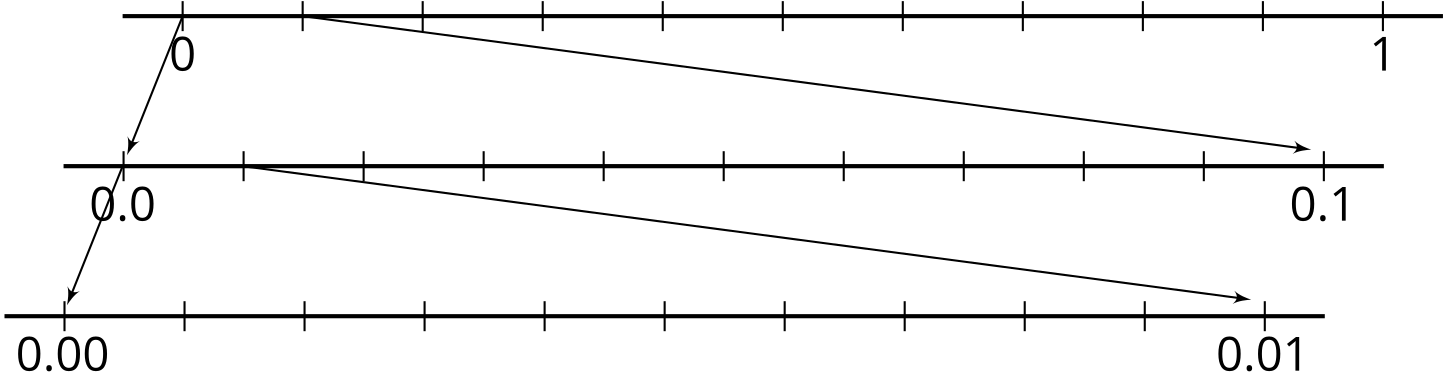 1 Locate 1 ThousandthStudent Task StatementOn each number line:Label all of the tick marks.Locate and label the number 0.001.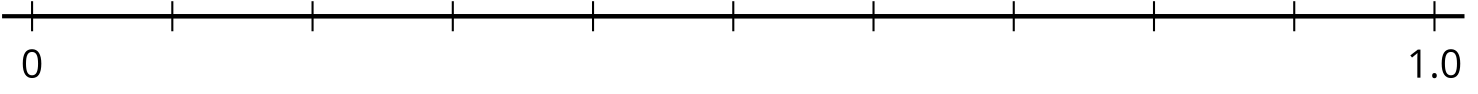 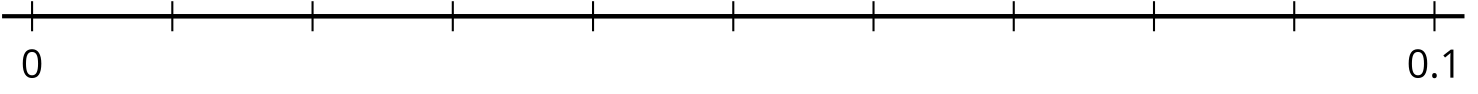 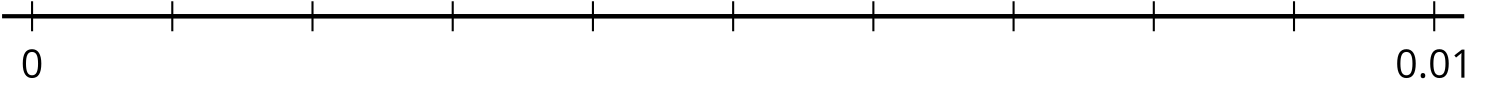 2 Label and Compare DecimalsStudent Task StatementLabel the tick marks on each number line.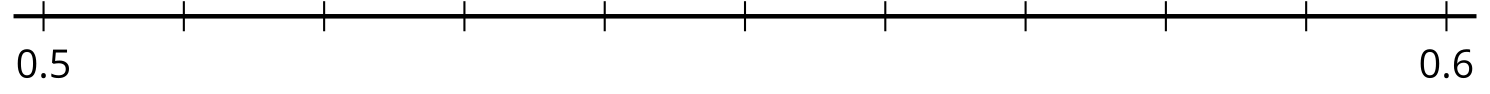 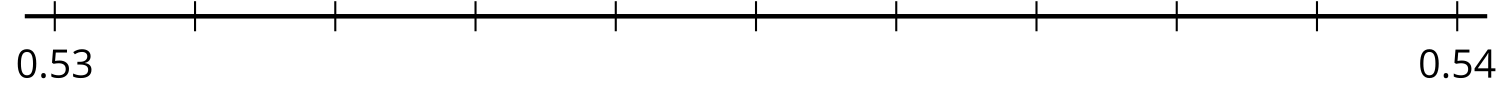 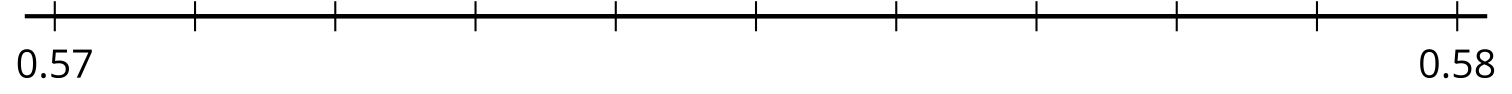 Which of the number lines would you use to compare 0.534 and 0.537? Explain or show your reasoning.3 Locate and Compare With SymbolsStudent Task StatementUse the symbol < or > to compare the decimals 0.2 and 0.02. Use the number line to explain or show your thinking.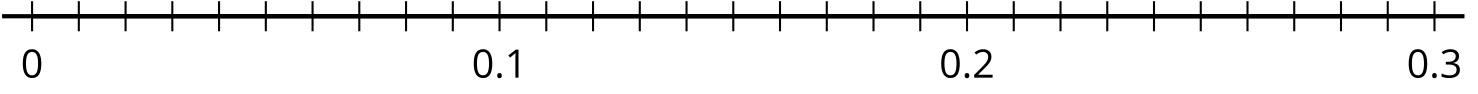 Use the symbol < or > to compare the decimals 0.3 and 0.14. Use the number line to explain or show your thinking.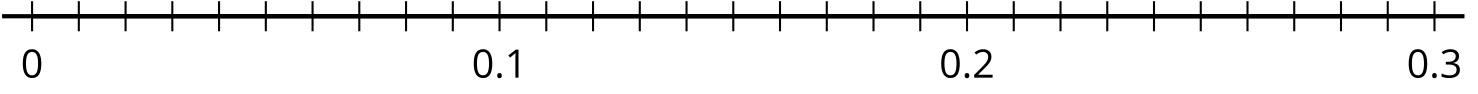 Use the symbol < or > to compare the decimals 0.23 and 0.216. Use the number line to explain or show your thinking.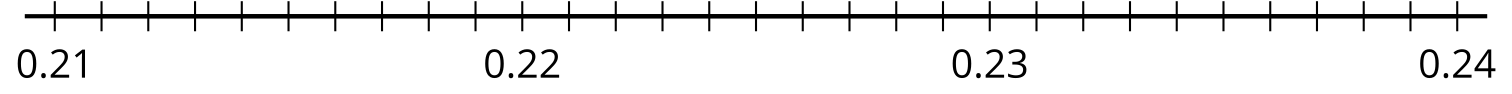 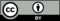 © CC BY 2021 Illustrative Mathematics®